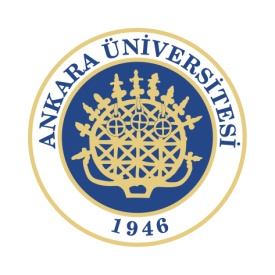 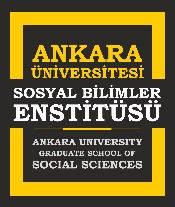 Ankara Üniversitesi 						Sosyal Bilimler Enstitüsü Müdürlüğü’ne,	Enstitünüz .................................................... Anabilim Dalı (..........................................Bilim Dalı) ....................... numaralı 	Tezsiz Yüksek Lisans				II.Öğretim Tezsiz Yüksek Lisans	Uzaktan Eğitim Tezsiz Yüksek Lisans	Tezli Yüksek Lisans	Doktora	Bütünleşik Doktora 	öğrencisiyim.	Kendi isteğimle kaydımı sildirmek istiyorum.	Gereği için saygılarımla arz ederim.										..../.../20..  									     Adı-Soyadı ve İmzaAdres:	Telefon-Mobil: 	E-posta:EKİ:-Ankara Üniversitesi Öğrenci İşleri Daire Başkanlığı’ndan borcunun olmadığına ilişkin yazı-Bağlı bulunduğu ilgili Fakülte Kütüphanesi’nden ilişik kesme belgesi